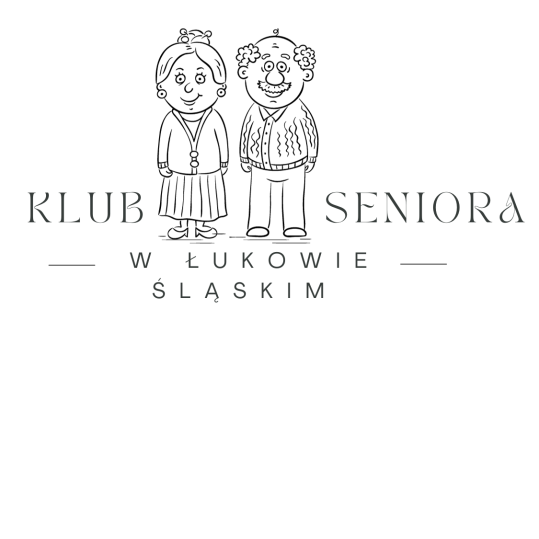 HARMONOGRAM ZAJĘĆ W KLUBIE SENIORA 2/202402.02.20241. Wsparcie animatora 8:00-13:0013.02.20241. Wsparcie animatora 8:00-15:002. Wsparcie osoby prowadzącej klub 8:00-13:00 14.02.2024 -Walentynki1. Wsparcie trenera prowadzącego zajęcia komputerowe 8:00-10:002. Wsparcie animatora 10:00-15:00 3. Wsparcie osoby prowadzącej klub 10:00-14:3016.02.20241. Wsparcie animatora 8:00-13:002. Wsparcie trenera aktywności fizycznej 8:30-10:3020.02.20241. Wsparcie animatora 8:00-15:002. Wsparcie osoby prowadzącej klub 8:00-14:00 21.02.2024 – pieczenie pączków1. Wsparcie trenera prowadzącego zajęcia komputerowe 8:00-10:002. Wsparcie animatora 8:00-15:003. Wsparcie osoby prowadzącej klub 10:00-14:304. Wsparcie dietetyka 10:00-12:0023.02.20241. Wsparcie animatora 8:00-13:002. Wsparcie trenera aktywności fizycznej 8:30-10:3027.02.20241. Wsparcie animatora 8:00-15:002. Wsparcie osoby prowadzącej klub 8:00-12:003. Wsparcie trenera aktywności fizycznej 8:15-9:1528.02.20248:00-20:00 kulig*PORADY PRAWNE – radca prawny jest dostępny po wcześniejszym zgłoszeniu takich potrzeb (zapisy u osoby prowadzącej klub)*WSPACIE PSYCHOLOGA – psycholog jest dostępny po wcześniejszym zgłoszeniu takich potrzeb (zapisy u osoby prowadzącej klub)